PlantenmarktDatum:			woensdag 19 april 2017Tijd:			09.00 – 16.00 uurPlaats: 			Stedelijk CollegeVan Doornenplantsoen 12722 ZA Zoetermeervoordeligadvies verzorgingopmaken van meegebrachte bakken of mandentuinaarde en potgrond verkrijgbaarruim assortiment perkplanten en zomerbloeiers o.a.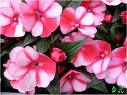 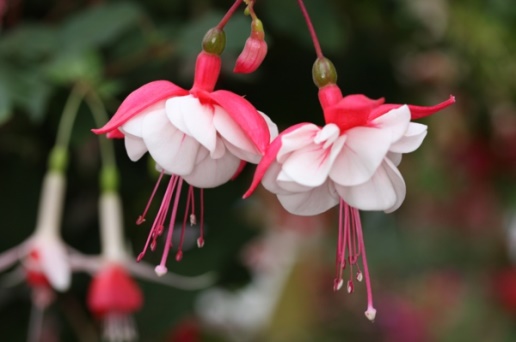 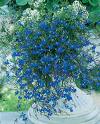 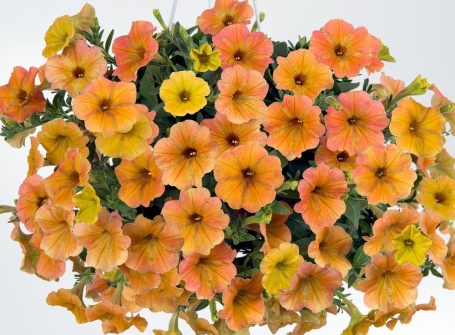 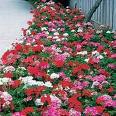 